KLASA; 400-02/23-01/22URBROJ: 514-10-06-13-01-01/01-23-01Zadar, 31. siječnja 2023. godineRKP: 3332Matični broj:	03159973OIB: 39019469578Grad: ZADARUlica: Zore dalmatinske 1 Razina: 11Razdjel: 109Šifra djelatnosti: 8423Šifra grada: 520Oznaka Razdoblja: 01.01. - 31.12.2022.Zakonski predstavnik: Ante LučićB I LJ E Š K EUZ GODIŠNJE FINANCIJSKO IZVJEŠĆE 01.01.-31.12.2022.UVOD:Osnovna djelatnost : IZVRŠAVANJE KAZNE ZATVORAZatvor u Zadru zasebna je ustrojbena jedinica i Ministarstva pravosuđa i uprave, Uprave za zatvorski sustav i probaciju, kazneno tijelo zatvorenog tipa u kojem se izvršavaju mjere istražnog zatvora i izdržavanje kazne zatvora, odnosno, preostali  dio kazne do šest  mjeseci izrečene kazne, kao i kazna zatvora i supletorna kazna u prekršajnom postupku. Glavna svrha izvršavanja kazne zatvora jest, uz čovječno postupanje i poštovanje dostojanstva osobe koja se nalazi na izdržavaju kazne zatvora, njegovo osposobljavanje za život na slobodi u skladu sa Zakonom i društvenim pravilima.B I L J E Š K E UZ BILANCU SA STANJEM 31.12.2022. GODINEBILJEŠKA BROJ 1.ŠIFRA - B001	IMOVINA:                                                Ukupna vrijednost imovine na dan 31.12. 2022. godine iznosi 4.051.797,60 kn i pokazuje povećanje od 6,4% u odnosu na prethodnu godinu.                                     ŠIFRA – B002	NEFINANCIJSKA IMOVINA:               			 2.051.971,56 knUkupna vrijednost nefinancijske imovine na dan 31. prosinca 2022. godine iznosi ukupno 2.473.971,53 kn i viša je za 4,70 % u odnosu na stanje 01. siječnja 2022., a odnosi se na:Šifra 021 i 02921 Građevinski objekti povećanje od 1,00% - dodatna ulaganja u zatvoreničke sobe.                     Šifra 02 Proizvedena dugotrajna imovina u iznosu  2.445.227,65 kn veća je za 4,9% u odnosu na prethodnu godinu.Šifra 022 i 02922 Postrojenja i oprema u iznosu 221.671,56 kn veći  su za 85,4%. Razlog povećanja je prijenos informatičke opreme  s  Ministarstva pravosuđa i uprave na  Zatvor u Zadru,  ne otpisane vrijednosti 53.560,87 kn, a koju smo  već i ranije koristili. Osim informatičke opreme Zatvoru u Zadru je bez naknade ustupljena parno konvencijska peć u iznosu 48.250,00 kn, ručni metal detektor u iznosu 1.843,75 kn, TETRA MOTOROLA ručni radio MXP600 2 komada, vrijednosti 18.518,70 kn. Smanjenje imovine smo imali za iznos amortizacije.Šifra 023 i 02923 Prijevozna sredstva, povećana su za iznos neotpisane vrijednosti od 50.750,00 kn VW TRANSPORTERA ustupljenog bez naknade od Zatvora u Šibeniku.Šifra 06 Kratkotrajna imovina - Odnosi se na zalihe doniranih maski i rukavica  u prethodnoj godini. Tijekom 2022. godine su potrošene te su na zalihi ostala zaštitna odijela i naočale.BILJEŠKA BROJ 2.ŠIFRA 1 	- FINANCIJSKA IMOVINA Financijska imovina, koja ukupno iznosi 1.577.826,04 kn, povećana je za 9,3% u odnosu na početno stanje.Financijska imovina odnosi se na novac u banci i blagajni         Šifra 11                                                                                                                    35.892,24 knŠifra 12 - Potraživanja za više plaćene poreze i doprinose             Šifra 123 - Potraživanja za isplaćena bolovanja na teret HZZO-a                                221.098,47 kn                            Šifra 129 - Potraživanja za uplaćeni avans za stan 1991. g.                                           381.736,18 knŠifra 119 – Potraživanja za kontinuirane rashode budućeg razdoblja                           811.626,00 knBILJEŠKA BROJ 3.AOP 003  OBVEZE ZA RASHODE POSLOVANJA I VLASTITI IZVORI	 4.051.797,60 knŠIFRA 2  - Obveze za rashode poslovanja povećane su za 9,9% u odnosu na prethodno razdoblje i iznose 1.286.066,17 kn.Odnose se:- ŠIFRA 231 Obveze za zaposlene u iznosu 898.911,50  kn povećane su za 15,5%, a odnose se na plaću za mjesec prosinac 2022. god.- ŠIFRA 232 Obveze za materijalne rashode  iznose 158.587,41 kn i veći su 7,3% u odnosu na prethodnu godinu- ŠIFRA 234 	Obveze za financijske rashode iznose 1.136,95 kn i manje su za 26,5 % ŠIFRA 239	OSTALE TEKUĆE OBVEZEIskazane su u ukupnom iznosu od 214.680,06 kn, a odnose se na obvezu prema proračunu za bolovanja na teret fonda te povrat neutrošenih sredstava u iznosu od 1.899,90 kn.BILJEŠKA BROJ 4.REZULTAT POSLOVANJAUkupno ostvareni manjak na dan 31.12.2022. iznosi 92.392,31 kn, a čine ga preneseni manjak iz 2021. godine  u iznosu 107.906,06 kn i ostvareni višak u 2022. godini u iznosu od 15.513,75 kn.ŠIFRA 991 	IZVANBILANČNI ZAPISI   Ukupan iznos je 429.202,37 kn, a odnosi se na polog zatvorenika i obveze prema djelatnicima za koje se vode sudski postupci.B I LJ E Š K EUZ IZVJEŠTAJ OPRIHODIMA I RASHODIMA, PRIMICIMA I IZDACIMA ZA RAZDOBLJE01.01.– 31.12.2022. GODINEŠIFRA B001	 	PRIHODI POSLOVANJA				12.372.550,72 knOstvareni prihodi poslovanja tekuće godine na dan 31. prosinca 2022. godine veći su za 10,20 % od ostvarenog u izvještajnom razdoblju prethodne godine, a što je rezultat više doznačenih sredstava iz Državnog proračuna zbog izdataka za plaće za 5,5 % godine  kao i povećanje broja djelatnika u odnosu na prethodnu godinu.ŠIFRA 65 -  PRIHODI OD UPRAVNIH I ADMINISTRATIVNIH PRISTOJBI,                         PRISTOJBI PO POSEBNIM PROPISIMA I NAKNADAOstali nespomenuti prihodi 6526 iznose 11.764,25 kn: Ostvareni su od naplate sprovođenja zatvorenika o vlastitom trošku i manji su 26,50% u odnosu na prethodnu godinu.ŠIFRA 64  - PRIHODI OD KAMATA Prihodi od kamata 0,24 KN ŠIFRA 661 – PRIHODI OD PRODAJE PROIZVODA I ROBE TE PRUŽENIH                       USLUGA I PRIHODI OD DONACIJAU iznosu od  138.507,74 kn kao:prihod od rabata   88.236,74  knprihod od najma aparata za kavu i usluga pranja rublja 50.271,00 knŠIFRA 663 -	PRIHOD OD DONACIJA prihod od donacija 4.700,00 knUkupni ostali prihodi povećani su za 7,3 % u odnosu na prethodnu godinu.Prihod od rabata u cijelosti je potrošen po pozicijama:32216 –     912,50 kn   32251 –   4.970,00 kn 32322 – 51.736,34 kn 42212 –   5.861,57 kn 42239 – 18.232,24 kn 4511   –   6.524,09 kn UKUPNO 88.236,74 kn Prihod od najma, prihod od usluga pranja rublja  i sprovođenja zatvorenika velikim dijelom je utrošen na plaćanja računa za higijenu, za materijal za investicijsko održavanje, sitni inventar, za radnu robu, na usluge investicijskog održavanja, plaće zatvorenika i ostale nespomenute rashode. ŠIFRA 67  – Prihodi iz proračuna za financiranje rashoda poslovanja iznose 12.169.259,33 kn.Razlika između doznačenih sredstava i ostvarenih prihoda je 6.317,27 kn.Radi se o sredstvima koja su neutrošena i vraćena u proračun:1.560,60 kn su sredstva vraćena sa pozicije službenih putovanja339,30 kn su sredstva sa pozicije ostalih nespomenutih rashoda.    Iznos od 4.414,37 kn odnosi se na neto naknadu za ozljedu na radu koja je isplaćena kao bolovanje do 42 dana. Za naknadno priznatu ozljedu na radu je  napravljena korekcija obračuna te su doprinosi vraćeni u proračun dok je neto iznos prebijen.ŠIFRA 3  - RASHODI POSLOVANJA	                                                     12.237.118,07 knŠIFRA 31 - Rashodi za zaposlene iznose 9.800.737,55 kn i veći su za 5,5 % u odnosu na prethodno razdoblje što je rezultat povećanja broja djelatnika u odnosu na prethodnu godinu te povećanja plaća i minulog rada za  0,5% u prethodnoj godini.ŠIFRA 32 - Materijalni rashodi povećani su za  30,9% u odnosu na prethodno razdoblje i ukupno iznose 2.424.408,12 kn, a posebno se izdvajaju slijedeći rashodi:ŠIFRA 321  -    rashodi  za službena putovanja  povećani su za 186 % što je uzrokovano povećanim brojem odvođenja na vještačenje u Psihijatrijsku bolnicu Ugljan i sudske rasprave, povećanim troškom trajektnih karata, osobito u ljetnim mjesecima i povećanjem cijene goriva,-  naknade za prijevoz na posao i s posla povećane su za 28,5 % , a sve iz razloga povećanja cijene mjesečne karte gradskog prijevoza i povećanje cijene goriva ŠIFRA 322 – rashodi  za materijal i energiju povećani su za 42,6 % , zbog povećanja cijena hrane , energije i sveg ostalog materijala te povećanog broja zatvorenika tijekom cijele godine ŠIFRA 323 – rashodi  za usluge su veći za 7,2%  zbog porasta cijena materijala i usluga tijekom 2022.godine ŠIFRA 329 – Rashodi za ostale nespomenute rashode poslovanja manji za  2% u odnosu na prethodnu godinu.ŠIFRA 343 – FINANCIJSKI RASHODI Financijski rashod je samo naknada za vođenje računa u iznosu od 11.972,40 kn koja je veća  za 14,8% u odnosu na prethodnu godinu zbog povećanja naknada banke. ŠIFRA 422 – RASHODI ZA NABAVU NEFINANCIJSKE IMOVINERashodi za nabavu nefinancijske imovine iznose ukupno 74.918,90 kn,  i za 107,5% su veći u odnosu na prethodnu godinu, a odnose se na nabavu uredske opreme i namještaja u iznosu od  6.861,57 kn , opremu za održavanje i zaštitnu 14.776,49 kn i medicinsku opremu 1.702,50 kn, uređaje i ostale strojeve za ostale namjene 11.00,00 kn te dodatna ulaganja u građevinske objekte 40.578,34 kn koji su dijelom financirani iz proračuna, a dijelom iz vlastitih sredstava. ŠIFRA X001 – Tijekom 2022. godine ostvaren je višak od 90.432,65 kn, a kako je ostvaren manjak prihoda za nefinancijsku imovinu od 74.918, 90 kn , višak  na nivou 2022. godine je 15.513,75 kn. Budući da imamo preneseni manjak iz prethodne godine u iznosu od 107.906,06 kn, viškom će biti djelomično pokriven preneseni manjak.  Konačni manjak za prijenos u narednu godinu iznosi 92.392,31 kn.B I LJ E Š K EUZ IZVJEŠTAJ O PROMJENAMA U VRIJEDNOSTI I OBUJMUIMOVINE I OBVEZA ZA RAZDOBLJE– 31.12.2022. GODINEŠIFRA P016    -  PROMJENE U VRIJEDNOSTI NEFINANCIJSKE                                IMOVINE1 . Iznos povećanja od 172.923,32 kn odnosi se na povećanje s osnova ustupanja bez naknade i to:Parno-konvencijska pećnica							 48.250,00 kn Ručni detektor metala 								   1.843,75 kn Neotpisana vrijednost prenesene informatičke opreme 				 53.560,87 kn Ustupljeni transporter – marica neotpisane vrijednost 				 50.750,00 kn Ustupljena motorola – ručni radio MXP 600 , 2 komada, vrijednosti 		 18.518,70 kn .SMANJENJE IMOVINESmanjenje obujma imovine odnosi se na kratkotrajnu imovinu u iznosu od  2.083,40 kn , a radi se o doniranim maskama i rukavicama za zaštitnu u 2021.  koje su tijekom 2022. godine potrošene. B I LJ E Š K EUZ IZVJEŠTAJ O OBVEZAMA- 31.12.2022. GODINEŠIFRA V004  STANJE OBVEZA NA KRAJU IZVJEŠTAJNOG RAZDOBLJAStanje obveza na kraju izvještajnog razdoblja iznosi:  1.286.066,17 kn, i sve su nedospjele obveze.                                                                                           		 UPRAVITELJ                                                                                            		     Ante LučićKLASA; 400-02/23-01/22URBROJ: 514-10-06-13-01-01/01-23-02Zadar, 31. siječnja 2023. godineRKP: 3332Matični broj:	03159973OIB: 39019469578Grad: ZADARUlica: Zore dalmatinske 1 Razina: 11Razdjel: 109Šifra djelatnosti: 8423Šifra grada: 520Oznaka Razdoblja: 01.01. - 31.12.2022.Zakonski predstavnik: Ante Lučić DOPUNA B I LJ E Š K EUZ IZVJEŠTAJ OPRIHODIMA I RASHODIMA, PRIMICIMA I IZDACIMA ZA RAZDOBLJE01.01.– 31.12.2022. GODINEBilješka uz šifru 663: Donacija opreme – klima uređaja u vrijednosti od 4.700,00 kn, primljena  od Općine Privlaka iz Privlake. Klima uređaj je donirana na odjel osiguranja radi poboljšanja uvjeta rada službenika.Donacija je primljena uz suglasnost Ministarstva pravosuđa i uprave – Uprave za zatvorski sustav i pobacaju – Središnji ured za zatvorski sustav, KLASA: 42101/22-01/01, URBROJ:514-10-02-02-02/01-22-1.S poštovanjem,                                                                                                                   UPRAVITELJ                                                                                                                        Ante LučićKLASA; 400-02/23-01/22URBROJ: 514-10-06-13-01-01/01-23-03Zadar, 31. siječnja 2023. godineRKP: 3332Matični broj:	03159973OIB: 39019469578Grad: ZADARUlica: Zore dalmatinske 1 Razina: 11Razdjel: 109Šifra djelatnosti: 8423Šifra grada: 520Oznaka Razdoblja: 01.01. - 31.12.2022.Zakonski predstavnik: Ante Lučić2. DOPUNA B I LJ E Š K EUZ IZVJEŠTAJ OPRIHODIMA I RASHODIMA, PRIMICIMA I IZDACIMA ZA RAZDOBLJE01.01.– 31.12.2022. GODINEBilješka uz šifru 422:  Tijekom godine na poziciji 422 nabavljeno je: 1 rabljeno računale za potrebe video nadzora iznos 1.000,00 kn,Materijal za izradu radnih ) stolova pravosudne policajce na odjelima osiguranja (3 stola) iznos 5.861,57 kn, klima uređaji  za skladište hrane 7.232,24 kn, za prodavaonica –kantina 1.895,25 kn, za prostorije dežurstva odjela osiguranja u vrijednosti od 4.700,00 kn, primljena  od Općine Privlaka iz Privlake,Mali hladnjak 949,00 kn,Postolje za parnokonvekcijsku peć u kuhinji.Otoskop i stetoskom 1.702,50 kn   Bilješka uz šifru 422: Dodatna ulaganja odnose se   na materija i usluge za uređenje zatvorskih ćelija na II odjelu i potkrovlju:- materijal za uređenje              6.524,09 kn,- Najam dizalice                       2.500,00 kn,- vrata za prostorije                  7.124,25. kn,- Elektro radovi                        1.180,00 kn,- vodoinstalaterski radovi       23.250,00 kn,                                                40.578,34 kn                                                                                                                                                  S poštovanjem,                                                                                                                   UPRAVITELJ                                                                                                                        Ante Lučić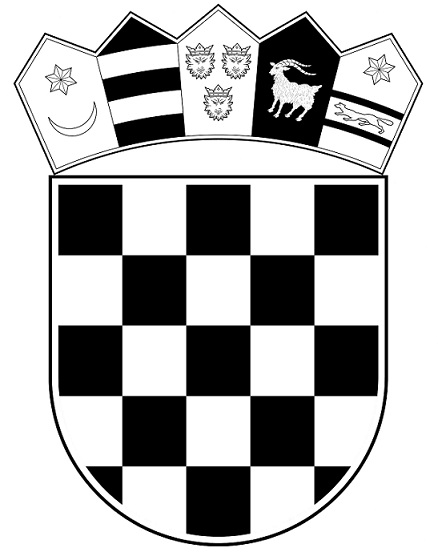 REPUBLIKA HRVATSKAMINISTARSTVO PRAVOSUĐA I UPRAVE      UPRAVA ZA ZATVORSKI SUSTAV                          I PROBACIJU                   ZATVOR U ZADRUREPUBLIKA HRVATSKAMINISTARSTVO PRAVOSUĐA I UPRAVE      UPRAVA ZA ZATVORSKI SUSTAV                          I PROBACIJU                   ZATVOR U ZADRUREPUBLIKA HRVATSKAMINISTARSTVO PRAVOSUĐA I UPRAVE      UPRAVA ZA ZATVORSKI SUSTAV                          I PROBACIJU                   ZATVOR U ZADRU